Конспект занятия в старшей группе «Причина и следствие»Цель: научить детей устанавливать причину и следствие событий, явленийЗадачи:Образовательная: формирование целостной картины мира через элементарные причинно-следственные связи, через экологическое и нравственное воспитание, стремления к размышлению и поискуРазвивающая: развивать интересы детей, логическое мышление, познавательного интереса, установление причинно-следственных связей, развитие думающей личности;Воспитательная: создание условий для воспитания нравственных качеств детей. Раздаточный материал: картинки, карточки, Ход занятия.Организационный момент. Приветствие.«Милый друг»Колокольчик озорной,Ты ребят в кружок построй.Собрались ребята в кругСлева-друг и справа-друг.Вместе за руки возьмемсяИ друг другу улыбнемсяИгра на внимание «День и ночь».Правила игры. 
Когда воспитатель говорит «День!», дети могут выполнять любые движения, когда «Ночь!» — должны замереть. Воспитатель  называет команды в произвольном порядке.2.Постановка проблемной ситуации.Воспитатель  читает сказку:Жили-были в стране Явлений мама Причина и ее дочь Следствие. Если бы не было Причины, то не было и Следствия. Мама и дочь были всегда неразлучны. Куда мама, туда и дочь следом. О чем дочь не спросит: «Почему?»- мама всегда знает и всегда объяснит. А дочка умница: как мама скажет, так она всегда и сделает. Удивлялись люди такому послушанию да согласию, а потом догадались: в стране Явлений и не может быть иначе. У каждого Явления есть Причина, и у каждой Причины есть Следствие.- Какой вопрос чаще всего задаете вы и дочь в сказке Следствие?- Правильно: отчего и почему.Тема нашего занятия причина и следствие - Что такое причина, что такое следствие? Зачем нам нужно уметь это определять: На эти и другие вопросы мы найдём ответ на нашем занятии.3.Беседа о причине и следствииВсе события, явления, действия происходят не сами по себе, а чем-то обусловлены, то есть имеют причину. Причина – это процесс взаимодействия.Следствие – это его конечный результат.Например, пожар был следствием небрежного обращения с огнём. Если нагреть воду — она превратится в пар. Нагревание воды — причина, превращение в пар — следствие.Поиск причины — это ответ на вопрос «Почему?».Вывод: мы познакомились с научными понятиями.4. Игра «Установи причину и следствие»Цель: научить детей устанавливать причину и следствие.Цветы.Забыли дети про цветыИ их не поливали.А к концу недели Все цветы завяли.- Почему завяли цветы?- Что дети должны были делать, чтобы цветы не завыли? Назовите причину и следствие.Авария.Перебегал дорогу мальчикНе там, где светофор стоит.Машины ехали так быстро,Что не смогли затормозить.Попал тот мальчик под машину.Найди аварии причину.- Почему мальчик попал под машину? Почему машина не смогла затормозить? Что должен был сделать мальчик, чтобы не попасть под машину? Назовите причину и следствие     Пожар.Мальчик дома развлекался,Спички чиркал, любовался.Вот одна упала на пол,Не заметил её он.И сгорел от этой спичкиДеревянный старый дом.- Почему сгорел дом? Почему нельзя играть со спичками?Как надо обращаться с огнеопасными предметами? Назовите причину и следствиеЗасуха.Всё лето не было дождя.Трава вся пожелтела.Потрескалась кругом земля.И листья облетели.- Почему пожелтела трава, и облетели листья? Почему потрескалась земля? Что ещё может случиться в засушливое лето? Назовите причину и следствиеМама спитМама спит, она устала,Ну и я играть не стала.Я волчка не завожу,А уселась и сижу.- Почему девочка не стала играть? Почему она не стала заводить волчка? Назовите причину и следствиеМорозНа улице такой мороз,Что щиплет уши он и нос.На улицу Наташа вышлаБез шапки, шарфа, нараспашку.А вскоре Ната заболела.Лежит теперь, хрипит и кашляет.-Почему Наташа заболела? Как надо одеваться в мороз? Назовите причину и следствиеПришла весна.Пришла весна, и птицы прилетели.Им вновь пора детишек заводить.Скорее стали гнёзда себе вить,Чтоб в них яички отложить.- Почему прилетели птицы с юга? Почему стали вить гнёзда? Назовите причину и следствиеШла по улице Алёна     Шла по улице Алёна и бананы уплетала.Кожура упала наземь, поднимать её не стала.За Алёной шёл прохожий,Не заметил кожуру. НаступилИ поскользнулся, и коленку в кровь разбил.-Почему прохожий разбил коленку? Почему он упал?  Как кожура попала на тротуар?Какие правила поведения на улице вы знаете? Назовите причину и следствиеФизминутка «Весёлая переменка».А сейчас давайте отдохнём. Отдых у нас будет активным и рассчитанным на хорошую координацию движений. Итак, начали: вначале левой рукой дотроньтесь до правого уха, а потом правой рукой – до кончика носа; затем быстро поменяйте положение рук: правая рука – левое ухо, левая рука – нос.5. Игра «Почему это произошло»Цель: научить детей находить причину событийПродолжите предложениеУтром на земле появились лужи, потому что …Мальчик попал под машину, потому что …У девочки заболело горло, потому что …Мама похвалила сына, потому что …Лёд на реке растаял, потому что …Река вышла из берегов, потому что …Ученик получил двойку, потому что …Весной птицы вьют гнёзда, потому что …Птицы улетают на юг, потому что …Человеку нужна разная обувь, потому что …Прохожие вышли на улицу с зонтиками, потому что …Мама рассердилась на детей, потому что …Сегодня дети надели резиновые сапоги, потому что …Мальчик шёл по улице и упал, потому что …Настольная лампа не горит, потому что …В саду яблоки упали на землю, потому что …В доме нет чистой посуды, потому что …В квартире запахло газом, потому что …6. Упражнение «Восстанови последовательность событий»Цель: закрепить понимание причинно-следственных отношений в живой и неживой природе.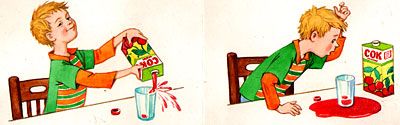 Миша неаккуратно наливал сок» и «На столе лужа».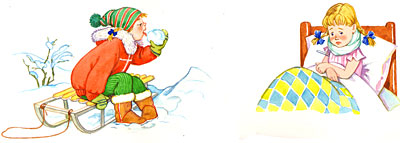 «Маша ест снег» и «У Маши болит горло».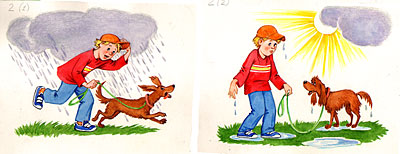  «Мальчик попал под дождь» и «мальчик мокрый».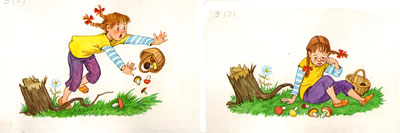 «Маша упала» и «Маша плачет».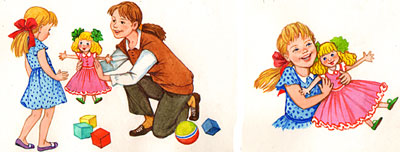 «Маше подарили куклу» и «Маша рада».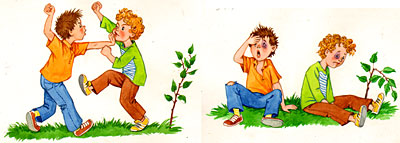  «Миша и Сережа подрались» и «Миша и Сережа в синяках».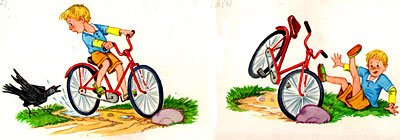 «Петя едет на велосипеде и смотрит на ворону» и «Петя упал с велосипеда».Воспитатель  предлагает детям пару картинок, составляющих причинно-следственную последовательность; дети должны определить, что было сначала, а что — потом. Взрослый берет в правую руку картинку, обозначающую причину (например, «Миша неаккуратно наливал сок»), а в левую — картинку-следствие («На столе лужа») и спрашивает, четко проговаривая: «Что было сначала — на столе появилась лужа, или Миша неаккуратно наливал сок?» После этого он говорит, как правильно должна звучать речевая конструкция, поставив в нужном месте слово «поэтому». Начинать следует, выстраивая картинки в «прямой» последовательности: сначала причина, а потом следствие, и соответственно первым нужно использовать союз «поэтому». И лишь после того, как ребенок освоит эти конструкции, можно переходить к предъявлению «обратной» последовательности: сначала следствие, а потом причина: «На столе лужа, потому что Миша неаккуратно наливал сок». Рефлексия.Понравилось ли вам занятие?  Какие задания показались вам наиболее интересными?Какие вызывали затруднение?